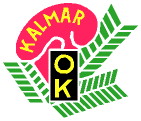 Kalmar Ok:s veteraner inbjuder till Veteran-OL onsdagen den 5 november 2014.Samling: Kalmar Oks klubbstuga i Smedby. Följ vägvisning frånvästra infarten till Smedby på Väg 25. Start: Fri start från kl. 10.00. Avstånd klubbstugan – start är ca 500 m. Alla kan vara med, ingen åldersgräns.Stämpling: Sportident.  SI-pinne finns att låna.Banor: Tre banor: 4 km, 3 km och 2 km. Karta: Ingelstorp, i skala 1:7500 med 2,5 m. ekvidistans.Terrängbeskrivning: Stigrikt skogsområde. Svagt kuperat. Framkomligheten är överlag mycket god.Dusch: Klubbstugan. Tag av och på orienteringsskor utomhus!Medtag kaffe (motsv.)Startavgift: 30:- . Banläggare: Bertil Ståhl.Förfrågningar: Lars-Åke Åberg,  070-509 03 58.Kvarvarande arrangemang av Veteranorienteringen i år:Ons  19 november  -  Nybro OKOns    3 december   - SOK Viljan. Välkomna !